Directions: Organize the chemicals into categories of your choosing. Pay less attention to the number of carbon atoms, and more attention to the new elements that make these compounds not hydrocarbons and their properties.Think about how these chemicals will be named. For each category, decide if they need one organic prefix (meth-, eth-) or two separate prefixes.Boiling Point: 78°C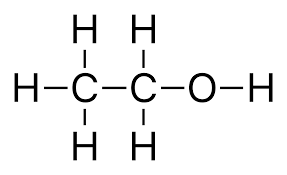 Melting Point: -114°CWater SolubleFlammableBoiling Point: 97°C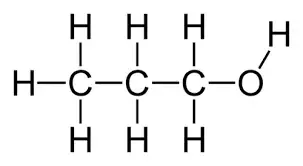 Melting Point: -126°CWater SolubleFlammable Boiling Point: 117°C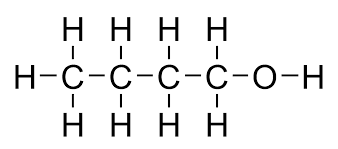 Melting Point: -90°CWater SolubleFlammable Boiling Point: -24°CMelting Point: -141°CWater Insoluble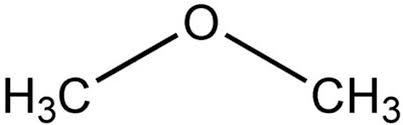 AnestheticBoiling Point: 34°C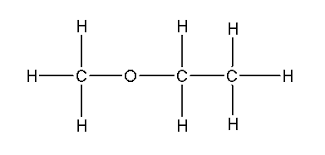 Melting Point: -116°CWater InsolubleAnesthetic Boiling Point: 34°C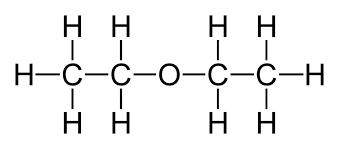 Melting Point: -116°CWater InsolubleAnesthetic Boiling Point: -19°C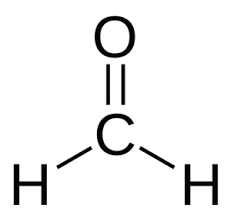 Melting Point: -92°CWater SolublePreservativeCarcinogenBoiling Point: 20°C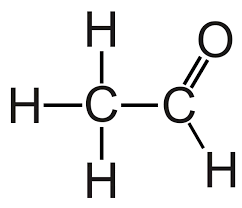 Melting Point: -123°CWater SolublePreservativeCarcinogenBoiling Point: 49°CMelting Point: -81°C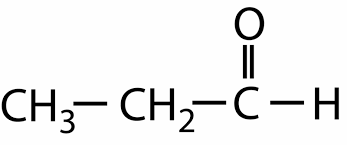 Water SolublePreservativeCarcinogenBoiling Point: 56°C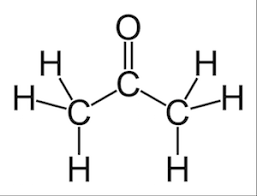 Melting Point: -95°CWater SolubleIndustrial solventBoiling Point: 80°C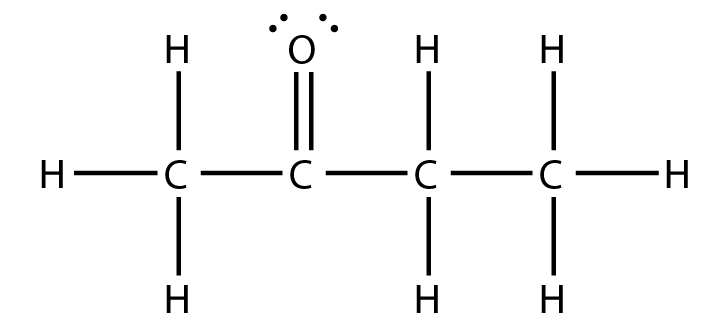 Melting Point: -86°CWater SolubleIndustrial solvent	Boiling Point: 101°C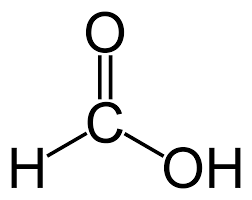 Melting Point: 8.4°CWater SolubleLow pHBoiling Point: 118°C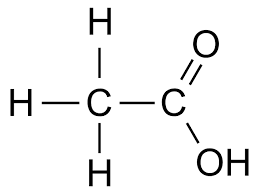 Melting Point: 17°CWater SolubleLow pHBoiling Point: 164°C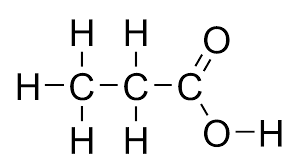 Melting Point: -8°CWater SolubleLow pHBoiling Point: 57°C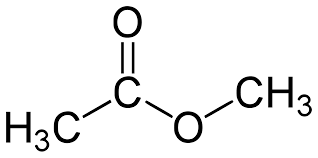 Melting Point: -98°CWater InsolublePleasant odorBoiling Point: 99°CMelting Point: -74°C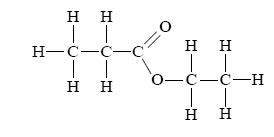 Water InsolublePleasant odorBoiling Point: 77°CMelting Point: -84°CWater Insoluble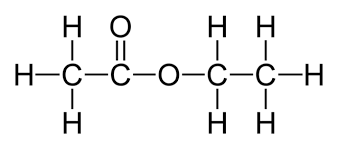 Pleasant odorBoiling Point: 17°C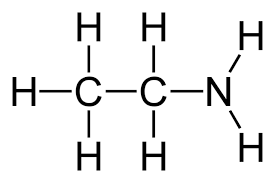 Melting Point: -80°CWater SolubleBasicBad odorIn proteinsBoiling Point: -6°C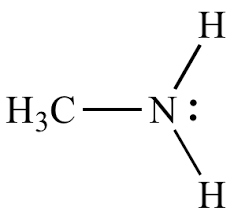 Melting Point: -93°CWater SolubleBasicBad odorIn proteinsBoiling Point: 210 °C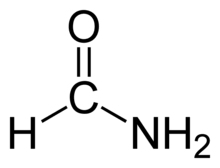 Melting Point: 2°CWater SolubleUsed in dyes, pesticides, fuel,and cleaning agents.Boiling Point: 222°C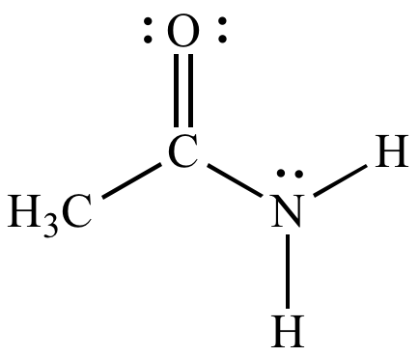 Melting Point: 176°CWater SolubleUsed in dyes and creating plastics.